FICHE D’INSCRIPTION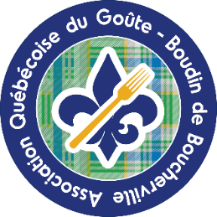 ASSOCIATION QUÉBÉCOISE DU GOÛTE-BOUDIN DE BOUCHERVILLEBulletin d'inscription au concours québécois du meilleur boudin du
 16 octobre 2021Les bulletins d'inscription doivent être reçus avant le 1er octobre 2021(Dépôt des échantillons jeudi 14 et vendredi 15 octobre 2021)Centre multifonctionnel de Boucherville1075 Rue Lionel-Daunais, Boucherville, QC J4B 8N5Nom d’entreprise : 	_________________________________________________________Site internet :	 	_________________________________________________________Nom de famille du propriétaire :	______________________________________________Prénom :		__________________________Adresse :		_________________________________________________________Ville :			____________________________________Province : _____________Pays:			______________________________Code postal:	_____________Téléphone: 		Bureau : _______________________Cellulaire : __________________Courriel:	 	__________________________________________________________Catégorie : (Entrer le nombre d'échantillon à présenter dans chaque catégorie)Classique:  Nombre d’échantillons :          _______Créatif:      Nombre d’échantillons :          _______Total du nombre d’échantillons :              _______(Coût : 40$ pour le premier échantillon et 25$ pour tout échantillon supplémentaire)Total du chèque: __________________________Nom du titulaire du chèque: ____________________________________________________Nom de la banque:	 __________________________________________________________NOUVEAUTÉ POUR LE PAIEMENT DE VOTRE INSCRIPTION AU CONCOURS : Désormais vous pouvez payer votre inscription par « Virement Interac.   Voici la façon de procéder Vous devrez ajouter le nom de l’Association Québécoise du Goûte-Boudin de Boucherville dans vos destinataires pour les paiements Interac, soit à l’adresse internet suivante :
boucherville@goute-boudin-quebec.caPour la réponse à la question de sécurité, il faudra OBLIGATOIREMENT inscrire     boudin  (en minuscule)Envoyez votre bulletin d'inscription et votre chèque à: Association Québécoise du Goûte-Boudin de Boucherville au 459 des Alouettes, Boucherville, QC  J4B-5E9Après avoir pris connaissance et accepté le règlement, je demande mon inscription au CONCOURS QUÉBÉCOIS DU MEILLEUR BOUDIN. Je certifie sur l’honneur que le (s) produit(s) présenté(s) au concours est/sont de ma propre fabrication. Les bulletins d'inscription doivent être reçus avant le 1er octobre 2021Envoyez votre bulletin d'inscription et votre chèque à:Association Québécoise du Goûte-Boudin de Boucherville459 des Alouettes, Boucherville, QC  J4B 5E9